I.	Proxy 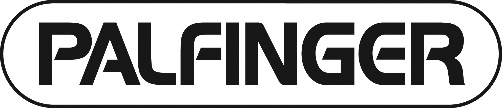 for the 33rd Annual General Meeting of PALFINGER AG, April 7, 2021, 10.00 a.m., Vienna time, 5211 Lengau, Kapellenstrasse 18IMPORTANT NOTICE: This proxy does not entitle you to participate in the Annual General Meeting in person. 
Please contact your custodian bank and make sure that your shares have been properly registered for participation in the Annual General Meeting by deposit receipt (record date: March 28, 2021).By granting this proxy, I confirm that I have read the information published by the company on its website or contained in the Invitation. I agree to the processing of my personal data (name, address, date of birth, securities account number, number of shares, voting card number, and e-mail address), to enable the exercise of my shareholder's rights at the Annual General Meeting.	
Grantor (Shareholder)If you are not granting this proxy as a shareholder, but as the representative of a shareholder, please attach proof of your power of representation (power of attorney granted by the shareholder, appointment decree issued by the court, etc.). Granting of the proxyfor the following securities:Restrictions on the proxy:Restrictions on the proxy:Restrictions on the proxy:II.	Instructions for the 33rd Annual General Meeting of PALFINGER AG, April 7, 2021, 10.00 a.m., Vienna time, 5211 Lengau, Kapellenstrasse 18Voting instructions for the proposed resolutions under the agenda items The proxy holder is instructed to exercise my (our) voting rights for the resolutions proposed by the administration (Executive Board and Supervisory Board), which are available on the company's Internet website, as follows:	
If there are separate votes on individual components of a proposed resolution, an instruction issued with respect to this proposal shall apply correspondingly to each individual voting transaction. In the case of proposed resolutions on which no instructions have been given or on which the instructions are unclear (e.g. simultaneously FOR and AGAINST the same proposed resolution), the representative will abstain from voting. If additional or amended instructions are given after this form has been submitted, the instructions given here will remain in force unless amended or revoked.II.	Instructions for the 33rd Annual General Meeting of PALFINGER AG, April 7, 2021, 10.00 a.m., Vienna time, 5211 Lengau, Kapellenstrasse 18Voting instructions for the proposed resolutions under the agenda items The proxy holder is instructed to exercise my (our) voting rights for the resolutions proposed by the administration (Executive Board and Supervisory Board), which are available on the company's Internet website, as follows:	
If there are separate votes on individual components of a proposed resolution, an instruction issued with respect to this proposal shall apply correspondingly to each individual voting transaction. In the case of proposed resolutions on which no instructions have been given or on which the instructions are unclear (e.g. simultaneously FOR and AGAINST the same proposed resolution), the representative will abstain from voting. If additional or amended instructions are given after this form has been submitted, the instructions given here will remain in force unless amended or revoked.II.	Instructions for the 33rd Annual General Meeting of PALFINGER AG, April 7, 2021, 10.00 a.m., Vienna time, 5211 Lengau, Kapellenstrasse 18Voting instructions for the proposed resolutions under the agenda items The proxy holder is instructed to exercise my (our) voting rights for the resolutions proposed by the administration (Executive Board and Supervisory Board), which are available on the company's Internet website, as follows:	
If there are separate votes on individual components of a proposed resolution, an instruction issued with respect to this proposal shall apply correspondingly to each individual voting transaction. In the case of proposed resolutions on which no instructions have been given or on which the instructions are unclear (e.g. simultaneously FOR and AGAINST the same proposed resolution), the representative will abstain from voting. If additional or amended instructions are given after this form has been submitted, the instructions given here will remain in force unless amended or revoked.Other instructions (e.g., for motions and objections):Other instructions (e.g., for motions and objections):Other instructions (e.g., for motions and objections):Please fill the form out completely and send it, as follows, by April 2, 2021, 4.00 p.m., Vienna time (time of receipt)by post to PALFINGER AG, c/o HV-Veranstaltungsservice GmbH, Köppel 60, 8242 St. Lorenzen am Wechselby fax to +43 (0) 1 8900 500 - 78by e-mail to the e-mail address of the special proxy holder you have chosen (as a scanned attachment: TIF, PDF, etc.)Additional information can be found on the company's website: www.palfinger.agPlease fill the form out completely and send it, as follows, by April 2, 2021, 4.00 p.m., Vienna time (time of receipt)by post to PALFINGER AG, c/o HV-Veranstaltungsservice GmbH, Köppel 60, 8242 St. Lorenzen am Wechselby fax to +43 (0) 1 8900 500 - 78by e-mail to the e-mail address of the special proxy holder you have chosen (as a scanned attachment: TIF, PDF, etc.)Additional information can be found on the company's website: www.palfinger.agPlease fill the form out completely and send it, as follows, by April 2, 2021, 4.00 p.m., Vienna time (time of receipt)by post to PALFINGER AG, c/o HV-Veranstaltungsservice GmbH, Köppel 60, 8242 St. Lorenzen am Wechselby fax to +43 (0) 1 8900 500 - 78by e-mail to the e-mail address of the special proxy holder you have chosen (as a scanned attachment: TIF, PDF, etc.)Additional information can be found on the company's website: www.palfinger.ag